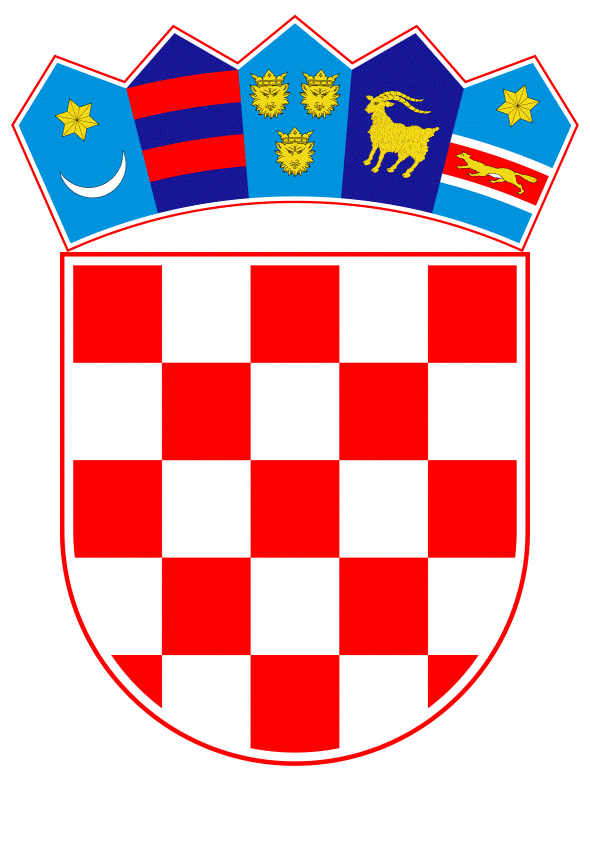 VLADA REPUBLIKE HRVATSKEZagreb, 27. srpnja 2023.______________________________________________________________________________________________________________________________________________________________________________________________________________________________Prijedlog VLADA REPUBLIKE HRVATSKENa temelju članka 31. stavka 2. Zakona o Vladi Republike Hrvatske („Narodne novine“, broj 150/11., 119/14., 93/16., 116/18. i 80/22.), a u vezi s člankom 6. Zakona o pristupanju Republike Hrvatske Fondu Vijeća Europe za socijalni razvitak i potvrđivanju Statuta Fonda Vijeća Europe za socijalni razvitak od 8. lipnja 1993. godine („Narodne novine – Međunarodni ugovori“ broj 8/97.) i Odlukom o službenoj uporabi novog naziva Fonda Vijeća Europe za socijalni razvitak – „Razvojna banka Vijeća Europe“ (CEB) i o prihvaćanju petog povećanja kapitala Razvojne banke Vijeća Europe („Narodne novine“, broj 59/00.), Vlada Republike Hrvatske je na sjednici održanoj________________ 2023. godine donijelaODLUKUO SUDJELOVANJU REPUBLIKE HRVATSKE U SEDMOM POVEĆANJU UPISANOG KAPITALA RAZVOJNE BANKE VIJEĆA EUROPEI.Prihvaća se sudjelovanje Republike Hrvatske u sedmom povećanju upisanog kapitala Razvojne banke Vijeća Europe (eng. Council of Europe Development Bank, u daljnjem tekstu: CEB) prema načelima Rezolucije 463 (2022) Upravnog odbora CEB-a, usvojene 2. prosinca 2022. Povećanje upisanog kapitala CEB-a iznosi 4.249.996.000,00 eura, od čega 1.200.198.867,00 eura predstavlja uplaćeni kapital, a 3.049.797.133,00 eura kapital na poziv. Sudjelovanje zemlje članice CEB-a u povećanju upisanog kapitala potvrđuje se potpisivanjem pisma o upisu potvrda o udjelima (eng. Participating Certificates) za odgovarajući iznos upisanog kapitala utemeljen Rezolucijom 463 (2022) za svaku pojedinu članicu. Rok za upis kapitala  je do 31. prosinca 2023. II.Temeljem Rezolucije iz točke I. ove Odluke Republici Hrvatskoj omogućeno je sudjelovanje u povećanju upisanog kapitala CEB-a u iznosu od 16.587.000,00 eura od čega je 4.684.169,00 eura uplaćeni kapital, a 11.902.831,00 eura kapital na poziv. Ovime nastaje izravna financijska obveza u iznosu 4.684.169,00 eura, plativa u četiri jednaka godišnja obroka od 1.171.042,25 eura. III.Sredstva potrebna za sudjelovanje Republike Hrvatske u povećanju upisanog kapitala CEB-a dospijevaju jednom godišnje do 2026. godine, a osiguravaju se u državnom proračunu Republike Hrvatske na poziciji Ministarstva financija. IV.Ovlašćuje se ministar financija da potpiše pismo o upisu potvrda o udjelima Republike Hrvatske za iznos povećanja upisanog kapitala iz točke II. ove Odluke i da pismo dostavi mjerodavnim tijelima CEB-a, radi ispunjenja uvjeta za sudjelovanje u sedmom povećanju upisanog kapitala CEB-a. V.Ova Odluka stupa na snagu danom donošenja, a objavljuje se u „Narodnim novinama“. KLASA:URBROJ:Zagreb, _________ 2023.OBRAZLOŽENJERepublika Hrvatska postala je članicom CEB-a 24. lipnja 1997. godine. Upisani kapital Republike Hrvatske u CEB-u iznosi 21.376.000,00 eura od čega je 2.373.000,00 eura uplaćeni kapital, a 19.003.000,00 eura kapital na poziv, na osnovu čega Republika Hrvatska ostvaruje 0,383% glasačke snage.Upravni odbor CEB-a usvojio je 02. prosinca 2022. godine CEB-ov novi Strateški okvir za razdoblje 2023. - 2027. (dalje u tekstu: Strateški okvir) i Rezoluciju 463 (2022) o povećanju kapitala CEB-a. Strateškim okvirom definira se strateška orijentacija CEB-a u razdoblju od 2023. - 2027. koja će slijediti tri sveobuhvatna cilja: a) na fleksibilan način odgovoriti na sve veće izazove društvenog razvoja i uključivosti; b) ulaganje u pomoć i integraciju izbjeglica i migranata, u zajednice njihovih domaćina i spremnost za budućnost migracije; i c) podržavanje potrebe obnove i rehabilitacije ukrajinskih socijalnih sektora.Kako bi se postigli ovi ciljevi, obujam novoodobrenih zajmova planiran je u iznosu od 4,3 milijarde eura godišnje. Ova razina aktivnosti zahtijeva povećanje upisanog kapitala CEB-a, kako bi nastavio izvršavati svoj mandat u skladu sa svojim bonitetnim okvirom. Rezolucijom 463 (2022) o povećanju kapitala CEB-a odlučeno je da će se upisani kapital CEB-a povećati za 4.249.996.000,00 eura, od čega bi uplaćeni kapital iznosio 1.200.198.867,00 eura, plativ u četiri jednaka godišnja obroka, a kapital na poziv iznosio bi 3.049.797.133,00 eura. Sudjelovanje zemlje članice CEB-a u povećanju upisanog kapitala potvrđuje se potpisivanjem pisma o upisu potvrda o udjelima (eng. Participating Certificates) za odgovarajući iznos upisanog kapitala utemeljen Rezolucijom za svaku pojedinačnu zemlju članicu. Povećanje upisanog kapitala stupit će na snagu na kraju kalendarskog mjeseca u kojem se postigne upis najmanje 67% potvrda o udjelima od strane zemalja članica. Rok za upis kapitala je do 31. prosinca 2023. godine. Nakon što povećanje kapitala stupi na snagu, zemlje članice mogu nastaviti upisivati potvrde o udjelima koji su im ponuđeni do kraja razdoblja upisa. Nakon što povećanje kapitala stupi na snagu, bilanca CEB-a, kao i glasačka prava zemalja članica koje su upisale potvrde o udjelima prilagođavaju se u skladu s upisom. Prvi godišnji obrok dospijeva do kraja kalendarskog mjeseca koji slijedi nakon datuma stupanja na snagu povećanja kapitala. U slučaju da je zemlja članica upisala kapital nakon stupanja na snagu povećanja kapitala, tada  prvi godišnji obrok dospijeva do kraja kalendarskog mjeseca koji slijedi nakon upisa. Sljedeći godišnji obroci dospijevaju do: 31. srpnja 2024., 31. srpnja 2025. i 31. srpnja 2026. godine.Sudjelovanje Republike Hrvatske u sedmom povećanju upisanog kapitala CEB-a iznosi 16.587.000,00 eura od čega je 4.684.169,00 eura uplaćeni kapital, a 11.902.831,00 eura kapital na poziv. Stupanjem na snagu povećanja upisanog kapitala CEB-a za Republiku Hrvatsku nastat će financijska obveza u iznosu 4.684.169,00 eura, plativa u četiri jednaka godišnja obroka od 1.171.042,25 eura. Sredstva potrebna za podmirenje obveze na temelju sedmog povećanja upisanog kapitala CEB-a dospijevaju jednom godišnje do 2026. godine, a osiguravaju se u državnom proračunu Republike Hrvatske na poziciji Ministarstva financija.Upisani kapital Republike Hrvatske iznosit će, po stupanju na snagu sedmog povećanja upisanog kapitala CEB-a, 37.963.000,00 eura, od čega će uplaćeni kapital iznositi 7.057.169,00 eura, a kapital na poziv 30.905.831,00 eura.Predlaže se sudjelovanje Republike Hrvatske u sedmom povećanju upisanog kapitala CEB-a. Sudjelovanjem u povećanju upisanog kapitala Republika Hrvatska bi uplatom iznosa od 4.684.169,00 eura zadržala udio u glasačkoj snazi od 0,383%, pod uvjetom da se ostvari 100%-tna stopa upisa od strane svih zemalja članica.Predlagatelj:Ministarstvo financijaPredmet:Prijedlog odluke o sudjelovanju Republike Hrvatske u sedmom povećanju upisanog kapitala Razvojne banke Vijeća EuropePREDSJEDNIK mr. sc. Andrej Plenković